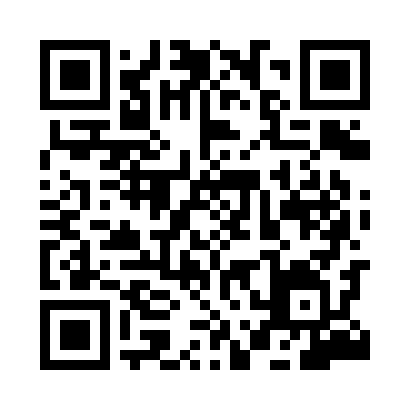 Prayer times for Cacia, PortugalWed 1 May 2024 - Fri 31 May 2024High Latitude Method: Angle Based RulePrayer Calculation Method: Muslim World LeagueAsar Calculation Method: HanafiPrayer times provided by https://www.salahtimes.comDateDayFajrSunriseDhuhrAsrMaghribIsha1Wed4:476:331:316:278:3110:102Thu4:466:311:316:288:3210:113Fri4:446:301:316:288:3310:134Sat4:426:291:316:298:3410:145Sun4:406:281:316:308:3510:166Mon4:396:261:316:308:3610:177Tue4:376:251:316:318:3710:198Wed4:356:241:316:318:3810:209Thu4:346:231:316:328:3910:2210Fri4:326:221:316:328:4010:2311Sat4:306:211:316:338:4110:2512Sun4:296:201:316:338:4210:2613Mon4:276:191:316:348:4310:2714Tue4:266:181:316:358:4410:2915Wed4:246:171:316:358:4510:3016Thu4:236:161:316:368:4610:3217Fri4:216:151:316:368:4710:3318Sat4:206:141:316:378:4810:3519Sun4:196:141:316:378:4910:3620Mon4:176:131:316:388:5010:3821Tue4:166:121:316:388:5110:3922Wed4:156:111:316:398:5110:4023Thu4:136:101:316:398:5210:4224Fri4:126:101:316:408:5310:4325Sat4:116:091:316:408:5410:4426Sun4:106:081:326:418:5510:4627Mon4:096:081:326:418:5610:4728Tue4:086:071:326:428:5710:4829Wed4:076:071:326:428:5710:4930Thu4:066:061:326:438:5810:5031Fri4:056:061:326:438:5910:52